台北市立文山特殊教育學校108學年度 國中部在家學習單  科目名稱：功能性動作機能訓練     學生:黃 子 丞        教師:              【請家長協助學生進行活動，請在左邊欄寫上進行活動的日期，在右邊欄中打ˇ】活動軀幹前側的伸展運動軀幹伸展運動軀幹伸展運動教學影片https://youtu.be/x2wRlzsAZCYhttps://youtu.be/VwMt-UOQPLkhttps://youtu.be/VwMt-UOQPLk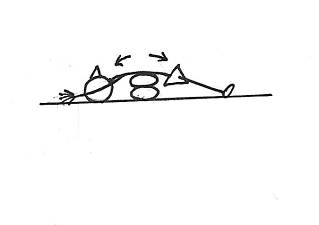 主要伸展軀幹前側，背後墊1～2顆枕頭，雙手高舉過肩後仰伸展，維持約1、2分鐘，休息一下，每天睡前重複3次。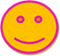 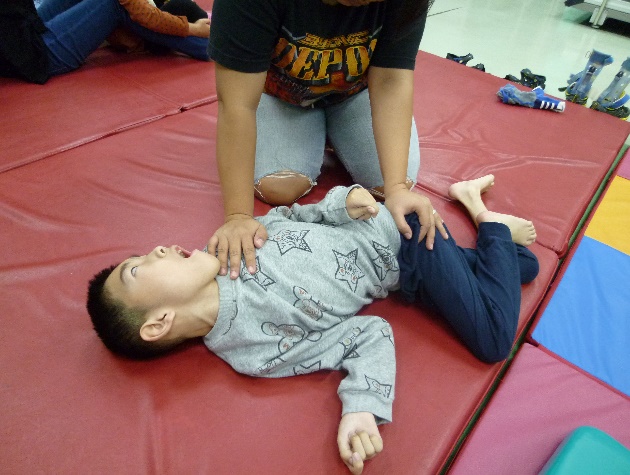 伸展軀幹，軀幹緩慢旋轉，兩手分別固定於肩膀及腰部（施力方向是相對的方向），轉到有點阻力的位置，停留10～30秒，可讓軀幹肌肉慢慢放鬆伸展。換方向伸展軀幹，軀幹緩慢旋轉，兩手分別固定於肩膀及腰部（施力方向是相對的方向），轉到有點阻力的位置，停留10～30秒，可讓軀幹肌肉慢慢放鬆伸展。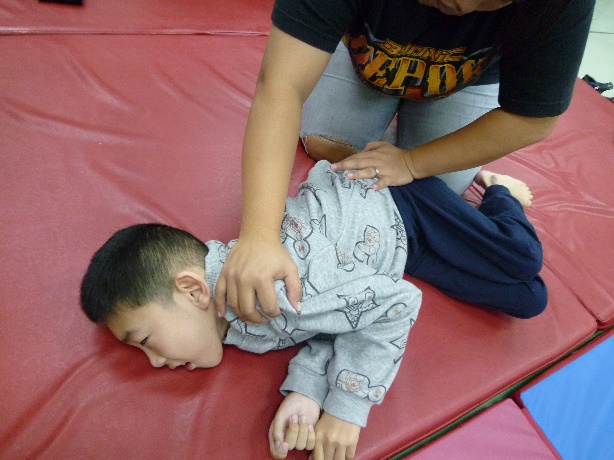 日期主要伸展軀幹前側，背後墊1～2顆枕頭，雙手高舉過肩後仰伸展，維持約1、2分鐘，休息一下，每天睡前重複3次。伸展軀幹，軀幹緩慢旋轉，兩手分別固定於肩膀及腰部（施力方向是相對的方向），轉到有點阻力的位置，停留10～30秒，可讓軀幹肌肉慢慢放鬆伸展。換方向伸展軀幹，軀幹緩慢旋轉，兩手分別固定於肩膀及腰部（施力方向是相對的方向），轉到有點阻力的位置，停留10～30秒，可讓軀幹肌肉慢慢放鬆伸展。